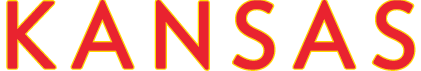 Giant Traveling Map LessonTITLE / AUTHOR:  Kansans on the Move / AuthorKansas ACADEMIC STANDARDS / SUITABLE DISCIPLINES:Fourth Grade:  Kansas and Regions of the United StatesStudents will:recognize and evaluate the significant people and events that shaped Kansas and the other regions.recognize and evaluate the rights and responsibilities of citizens.examine the services provided by local and state governments.investigate settlement patterns to draw conclusions about a sense of place, first in Kansas, and then in relation to five geographic regions in the United States.learn how to use geographic tools and location to analyze the influence of physical features on decision-making.recognize and evaluate how limited resources require choices.Seventh Grade:  Kansas HistoryStudents should:consider the impact of frontier forts, railroads, cattle, farming, and immigration on the development of the state’s government, economy, and culture.examine events leading up to the present and draw a contemporary picture of the state.High School:  United States GovernmentStudents need to:know how concepts of rights have changed over time and how social and governmental institutions have responded to issues of rights and diversityunderstand that in American democracy citizens are the “ruling class.”understand how the political process works, the role of interest groups, and the role of media, in spreading information.be introduced to the organization and functions of city and county government and the role of school boards.OBJECTIVES:Participants will:Learn about major cities in Kansas during three different historical periodsPractice using grids and cardinal directions to locate cities in the statePractice using latitude and longitude lines (if appropriate for grade level)Analyze change over timeDiscuss topics such as the census (source of data), distribution of resources in the state, physical features associated with settlements, and implications of changes in population for political representation at various levels of governmentRECOMMENDED GRADES: Fourth through adultTIME NEEDED: 20 to 25 minutes, depending on whether discussion is held as part of the map visit or at a later timeMATERIALS:Compass rose15 flat markers15 tall cones15 shorter, flexible cones3 to 4 plastic chains for dividing the stateList of Kansas cities by population for 1880/1930/2010PREPARATION:Discuss reasons why people choose to live in different placesReview historical settlement patterns in KansasReview Kansas era info [SOURCE]Develop predictions by participants about where they think people might liveConsider push and pull factors in migrationRULES:Shoes are not allowed on the map. Please have participants remove shoes before walking on the map.No writing utensils on the map.No sliding on the map.DIRECTIONS:Using the list of cities and colored cones, participants will locate the fifteen most populous cities in Kansas for the years 1880, 1930, and 2010.  They will then look for trends based on the east/west axis and north/south axis, waterways adjacent to and within Kansas, and defensive settlements from the 18th century.  Encourage speculation about the factors that contributed to population development among the various regions of the state.On the map:1.	Provide participants with an overview about exploring the top fifteen populated places in Kansas in 1880, 1930, and 2010 using U.S. Census data as a source of information.2.	Ask participants about the kinds of jobs they imagine people were doing in Kansas in 1880.  Ask them to predict where people might be living. (If needed, ask the participants to consider where they live and why? What does a location need for people to live there?)3.	Take 15 of the round makers.  Pass them out to 15 of the participants (usually just ask them to take one and pass the remainder along).4.	Read the 15 largest cities one at a time, going down the row of participants and asking the participants to place the marker on the dot identifying the town (star in the case of Topeka).5.	Remind the participants that they can provide assistance to their classmates or colleagues about the location of a city based on cardinal directions or the grid.  They should avoid shouting “over there”, “this way”, “left/right”, etc. From the beginning of the lesson, model the use of cardinal directions or the grid. Students may use the compass. Place NSEW labels on the walls or around the map.6.	After the flat, round markers are all on the map, ask the participants to interpret the new information that has been added to the map.  Remind them that this is similar to adding a layer to a geographic information systems map.7.	Move on to the 1930 census and ask participants what jobs people were doing then.  Ask them to predict where people might be living.8.	Pass out the 15 larger cones.  Assign individual participants to place their cones on the 15 cities.  For cities in the top 15 list by population in both 1880 and 1930, have participants pick up the flat marker and place it on top of the cone.9.	After the larger cones are all on the map, repeat Item 6 above, asking participants to think about what has changed and why.10.	Repeat process with 2010 census data and smaller or flexible orange cones.  Have participants put the orange cone on top of the flat, round marker creating a pyramid, or on top of the large cone if the city was previously in the top 15 only in 1930.11.	Discuss where most of the people live and why.  What areas of the state have no large settlements?  Why?  This is also an opportunity to review the concentration of people in the state in terms of electoral districts.NOTES:Review the Major Eras in Kansas History for contextual information for the time periods highlighted in this lesson.GUIDING QUESTIONS:Q. What factors influence where people settle(d)?A. Water, safety, transportation routes, physical geographyQ. How many of the fifteen largest cities are located along a river or lake in 1880?  1930?  2010?A.Q. How many of the cities were in the various regions?  Are they spread evenly or grouped together?A.Q. For what reasons did this pattern exist?A. Transportation opportunities, employment opportunitiesQ. How did Kansas compare with the rest of the United States?A. Consider how much the population of Kansas increased compared to the increase in the United States.  What percentage of people in the United States live in Kansas during the various time periods?Q. How many cities in the new top fifteen in 1930 were also in the top fifteen in 1880?  What percentage is that?A. 4 , 27%Q. How many cities in the new top fifteen in 2010 were also in the top fifteen in 1880?  In 1930? A. 1880: 7 of 15; 1930: 7 of 15Q. Where are most of the large cities in Kansas located in 2010?  Why?A. Along the eastern border of the state.Q. Are major cities and suburbs significantly more concentrated than they were in 1930?A. Depending on which suburbs are counted as being part of major cities, the concentration of population in major cities is similar to what it was in 1930.Q. Generally speaking, how would you describe the majority of population movement and growth in the Kansas over the past one hundred years?A. There has been some migration to the western part of the state, but most of the population has remained near the eastern border.Q. Why?  What factors have encouraged people to move and live in cities?A. Jobs.MODIFICATIONS:For younger participants, focus on the map key and compass rose.  For older participants, invite them to have more autonomy in the lesson and incorporate additional mathematical concepts.EXTENSIONS:Consider using the census data in math lessons.  How much larger is Wichita today than in 1880?  How much larger is Wichita than the 15th largest city?  How concentrated is the population in Wichita over time?  How did the population of your city change?For use with the GeoCivics activities (https://www.uccs.edu/geocivics/), invite participants to think about the current configuration of United States Congressional Districts in the state.  Ask them to remember the key characteristics of how districts are drawn (equal population and contiguous).  Invite them to pretend that their state has just two Congressional Districts; ask two people to pick up one of the chains and divide the state generally in half by population; invite two more people to divide the state into four districts (they may choose to move the original chain, or not).  Discuss why some districts would likely be smaller in area than others.  If appropriate, determine how to divide the state into state senate districts.Consider when a giant floor map is a good tool for understanding geographic phenomena and when other tools (paper maps, online maps) might be more appropriate.NOTE:Thanks to National Geographic’s Giant Traveling Maps team for the inspiration for this lesson, which is based on “People on the Move”, a lesson for the North America Giant Map.RESOURCES:Kansas State Department of Educationhttps://www.ksde.org/Agency/Division-of-Learning-Services/Career-Standards-and-Assessment-Services/Content-Area-F-L/History-Government-and-Social-StudiesSource: U.S. Census Bureau 188019302010141411188019302010East – 11Central – 4East – 10Central - 5East - 8Central - 4West - 3188019302010Kansas996,0961,880,9992,853,118United States50,189,209122,775,046308,745,538City1870√City1930√City2010√State364,399StateState2,853,1181Leavenworth17,8731Kansas City121,8571Wichita382,3682Lawrence8,3202Wichita111,1102Overland Park173,3723Atchison7,0543Topeka64,1203Kansas City145,7864Topeka5,7904Hutchison27,0854Topeka127,4735Fort Scott4,1745Salina20,1555Olathe125,8726Iowa3,5316Pittsburg18,1456Lawrence87,6437Olathe3,0227Leavenworth17,4667Shawnee62,2098Ottawa2,9418Coffeyville16,1988Manhattan52,2819Junction City2,7789Parsons14,9039Lenexa48,19010Davis2,74810Emporia14,00710Salina47,70711Washington2,51311Arkansas Ctiy13,94611Hutchinson42,08012Shawnee2,45112Lawrence13,72012Leavenworth35,25113Palmyra2,43113Atchison13,02413Leawood31,86714Louisville2,40914Independence12,78214Dodge City27,34015Wakarusa2,40115Newton11,03415Garden City26,658